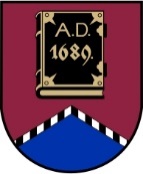 LATVIJAS REPUBLIKAALŪKSNES NOVADA PAŠVALDĪBANodokļu maksātāja reģistrācijas kods 90000018622DĀRZA IELĀ 11, ALŪKSNĒ,  ALŪKSNES NOVADĀ, LV – 4301, TĀLRUNIS 64381496,  64381150, E-PASTS: dome@aluksne.lvA/S „SEB banka”, KODS: UNLALV2X, KONTS Nr.LV58UNLA0025004130335Alūksnē2019. gada 26. septembrī		                                              sēdes protokols Nr.11, 15.p.ALŪKSNES NOVADA DOMES LĒMUMS Nr. 276Par Alūksnes Mūzikas skolas maksas pakalpojumiemPamatojoties uz likuma „Par pašvaldībām” 21. panta pirmās daļas 14. punkta g) apakšpunktu, Izglītības likuma 12. panta 2.1 daļu,  Pievienotās vērtības nodokļa likuma 52. panta pirmās daļas 12. punktu, Ministru kabineta 2013. gada 3. janvāra noteikumu Nr. 17 „Pievienotās vērtības nodokļa likuma normu piemērošanas kārtība un atsevišķas prasības pievienotās vērtības nodokļa maksāšanai un administrēšanai” 27. un 28. punktu, Alūksnes novada domes 25.08.2011. saistošo noteikumu Nr. 23/2011 “Par līdzfinansējuma samaksas kārtību Alūksnes novada pašvaldības profesionālās ievirzes un interešu izglītības iestādēs” 3. punktu,  Apstiprināt Alūksnes Mūzikas skolas sniegto maksas pakalpojumu cenrādi (pielikumā uz 2 lapām).Noteikt, ka maksa par pakalpojumu iemaksājama Alūksnes novada pašvaldības kontā.Lēmums stājas spēkā 2019. gada 1. oktobrī.Atzīt par spēku zaudējušu Alūksnes novada domes 2018. gada 20. decembra lēmumu Nr. 462 “Par Alūksnes Mūzikas skolas maksas pakalpojumiem.”Domes priekšsēdētājs					                                             A. DUKULISPielikumsAlūksnes novada domes 26.09.2019. lēmumam Nr.276sēdes protokols Nr.11, 15.p.Ar grozījumiem, kas izdarītiar Alūksnes novada domes24.09.2020. lēmumu Nr.247(sēdes protokols Nr.15, 11.punkts)Ar grozījumiem, kas izdarītiar Alūksnes novada domes26.11.2020. lēmumu Nr.305(sēdes protokols Nr.18, 18.punkts)Ar grozījumiem, kas izdarītiar Alūksnes novada domes23.09.2021. lēmumu Nr.283(sēdes protokols Nr.15, 23.punkts)Ar grozījumiem, kas izdarītiar Alūksnes novada domes29.09.2022. lēmumu Nr.357(sēdes protokols Nr.22, 19.punkts)Ar grozījumiem, kas izdarītiar Alūksnes novada domes29.06.2023. lēmumu Nr.206(sēdes protokols Nr.8, 38.punkts)Alūksnes Mūzikas skolas maksas pakalpojumu cenrādisPaskaidrojums: * Izglītības pasūtītājs savstarpēji vienojas ar izglītības iestādi par individuālās mācību stundas ilgumu nedēļā un mācību stundu skaitu mēnesī. Domes priekšsēdētājs 						                                 A.DUKULIS1. Vecāku līdzfinansējums pamata (10V) un pilnas (20V) profesionālās ievirzes izglītības programmu apguvei1. Vecāku līdzfinansējums pamata (10V) un pilnas (20V) profesionālās ievirzes izglītības programmu apguvei1. Vecāku līdzfinansējums pamata (10V) un pilnas (20V) profesionālās ievirzes izglītības programmu apguvei1. Vecāku līdzfinansējums pamata (10V) un pilnas (20V) profesionālās ievirzes izglītības programmu apguvei1. Vecāku līdzfinansējums pamata (10V) un pilnas (20V) profesionālās ievirzes izglītības programmu apguvei1. Vecāku līdzfinansējums pamata (10V) un pilnas (20V) profesionālās ievirzes izglītības programmu apguvei1. Vecāku līdzfinansējums pamata (10V) un pilnas (20V) profesionālās ievirzes izglītības programmu apguvei1. Vecāku līdzfinansējums pamata (10V) un pilnas (20V) profesionālās ievirzes izglītības programmu apguvei1. Vecāku līdzfinansējums pamata (10V) un pilnas (20V) profesionālās ievirzes izglītības programmu apguvei1. Vecāku līdzfinansējums pamata (10V) un pilnas (20V) profesionālās ievirzes izglītības programmu apguvei1. Vecāku līdzfinansējums pamata (10V) un pilnas (20V) profesionālās ievirzes izglītības programmu apguvei1. Vecāku līdzfinansējums pamata (10V) un pilnas (20V) profesionālās ievirzes izglītības programmu apguvei1. Vecāku līdzfinansējums pamata (10V) un pilnas (20V) profesionālās ievirzes izglītības programmu apguveiNr.p.k Nr.p.k Izglītības programmas nosaukums Izglītības programmas nosaukums Izglītības programmas nosaukums Izglītības programmas nosaukums Izglītības programmas nosaukums Izglītības programmas nosaukums EUR, mēnesī EUR, mēnesī PVN PVN PVN 1.1.1.1.Taustiņinstrumentu spēle  20V 212 01 1; 10V 212 01 1 Taustiņinstrumentu spēle  20V 212 01 1; 10V 212 01 1 Taustiņinstrumentu spēle  20V 212 01 1; 10V 212 01 1 Taustiņinstrumentu spēle  20V 212 01 1; 10V 212 01 1 Taustiņinstrumentu spēle  20V 212 01 1; 10V 212 01 1 Taustiņinstrumentu spēle  20V 212 01 1; 10V 212 01 1 13,00 13,00 Nepiemēro Nepiemēro Nepiemēro 1.2.1.2.Stīgu instrumentu spēle   20V 212 02 1; 10V 212 02 1 Stīgu instrumentu spēle   20V 212 02 1; 10V 212 02 1 Stīgu instrumentu spēle   20V 212 02 1; 10V 212 02 1 Stīgu instrumentu spēle   20V 212 02 1; 10V 212 02 1 Stīgu instrumentu spēle   20V 212 02 1; 10V 212 02 1 Stīgu instrumentu spēle   20V 212 02 1; 10V 212 02 1 13,00 13,00 Nepiemēro Nepiemēro Nepiemēro 1.3.1.3.Pūšaminstrumentu spēle 20V 212 03 1; 10V 212 03 1Pūšaminstrumentu spēle 20V 212 03 1; 10V 212 03 1Pūšaminstrumentu spēle 20V 212 03 1; 10V 212 03 1Pūšaminstrumentu spēle 20V 212 03 1; 10V 212 03 1Pūšaminstrumentu spēle 20V 212 03 1; 10V 212 03 1Pūšaminstrumentu spēle 20V 212 03 1; 10V 212 03 113,00 13,00 Nepiemēro Nepiemēro Nepiemēro 1.4.1.4.Sitaminstrumentu spēle 20V 212 04 1Sitaminstrumentu spēle 20V 212 04 1Sitaminstrumentu spēle 20V 212 04 1Sitaminstrumentu spēle 20V 212 04 1Sitaminstrumentu spēle 20V 212 04 1Sitaminstrumentu spēle 20V 212 04 113,00 13,00 Nepiemēro Nepiemēro Nepiemēro 1.5.1.5.Vokālā mūzika  20V 212 06 1 Vokālā mūzika  20V 212 06 1 Vokālā mūzika  20V 212 06 1 Vokālā mūzika  20V 212 06 1 Vokālā mūzika  20V 212 06 1 Vokālā mūzika  20V 212 06 1 13,00 13,00 Nepiemēro Nepiemēro Nepiemēro (Ar grozījumiem, kas apstiprināti ar Alūksnes novada domes 26.11.2020. lēmumu Nr.305, protokols Nr.18, 18.p., kas stājas spēkā ar 01.01.2021.)(Ar grozījumiem, kas apstiprināti ar Alūksnes novada domes 26.11.2020. lēmumu Nr.305, protokols Nr.18, 18.p., kas stājas spēkā ar 01.01.2021.)(Ar grozījumiem, kas apstiprināti ar Alūksnes novada domes 26.11.2020. lēmumu Nr.305, protokols Nr.18, 18.p., kas stājas spēkā ar 01.01.2021.)(Ar grozījumiem, kas apstiprināti ar Alūksnes novada domes 26.11.2020. lēmumu Nr.305, protokols Nr.18, 18.p., kas stājas spēkā ar 01.01.2021.)(Ar grozījumiem, kas apstiprināti ar Alūksnes novada domes 26.11.2020. lēmumu Nr.305, protokols Nr.18, 18.p., kas stājas spēkā ar 01.01.2021.)(Ar grozījumiem, kas apstiprināti ar Alūksnes novada domes 26.11.2020. lēmumu Nr.305, protokols Nr.18, 18.p., kas stājas spēkā ar 01.01.2021.)(Ar grozījumiem, kas apstiprināti ar Alūksnes novada domes 26.11.2020. lēmumu Nr.305, protokols Nr.18, 18.p., kas stājas spēkā ar 01.01.2021.)(Ar grozījumiem, kas apstiprināti ar Alūksnes novada domes 26.11.2020. lēmumu Nr.305, protokols Nr.18, 18.p., kas stājas spēkā ar 01.01.2021.)(Ar grozījumiem, kas apstiprināti ar Alūksnes novada domes 26.11.2020. lēmumu Nr.305, protokols Nr.18, 18.p., kas stājas spēkā ar 01.01.2021.)(Ar grozījumiem, kas apstiprināti ar Alūksnes novada domes 26.11.2020. lēmumu Nr.305, protokols Nr.18, 18.p., kas stājas spēkā ar 01.01.2021.)(Ar grozījumiem, kas apstiprināti ar Alūksnes novada domes 26.11.2020. lēmumu Nr.305, protokols Nr.18, 18.p., kas stājas spēkā ar 01.01.2021.)(Ar grozījumiem, kas apstiprināti ar Alūksnes novada domes 26.11.2020. lēmumu Nr.305, protokols Nr.18, 18.p., kas stājas spēkā ar 01.01.2021.)(Ar grozījumiem, kas apstiprināti ar Alūksnes novada domes 26.11.2020. lēmumu Nr.305, protokols Nr.18, 18.p., kas stājas spēkā ar 01.01.2021.)2. Vecāku maksa par fakultatīvu mācību stundu profesionālās ievirzes izglītības programmu apguvei2. Vecāku maksa par fakultatīvu mācību stundu profesionālās ievirzes izglītības programmu apguvei2. Vecāku maksa par fakultatīvu mācību stundu profesionālās ievirzes izglītības programmu apguvei2. Vecāku maksa par fakultatīvu mācību stundu profesionālās ievirzes izglītības programmu apguvei2. Vecāku maksa par fakultatīvu mācību stundu profesionālās ievirzes izglītības programmu apguvei2. Vecāku maksa par fakultatīvu mācību stundu profesionālās ievirzes izglītības programmu apguvei2. Vecāku maksa par fakultatīvu mācību stundu profesionālās ievirzes izglītības programmu apguvei2. Vecāku maksa par fakultatīvu mācību stundu profesionālās ievirzes izglītības programmu apguvei2. Vecāku maksa par fakultatīvu mācību stundu profesionālās ievirzes izglītības programmu apguvei2. Vecāku maksa par fakultatīvu mācību stundu profesionālās ievirzes izglītības programmu apguvei2. Vecāku maksa par fakultatīvu mācību stundu profesionālās ievirzes izglītības programmu apguvei2. Vecāku maksa par fakultatīvu mācību stundu profesionālās ievirzes izglītības programmu apguvei2. Vecāku maksa par fakultatīvu mācību stundu profesionālās ievirzes izglītības programmu apguveiNr.p.k.Individuālo fakultatīvo mācību stundu skaitsIndividuālo fakultatīvo mācību stundu skaitsIndividuālo fakultatīvo mācību stundu skaitsIndividuālo fakultatīvo mācību stundu skaitsIndividuālo fakultatīvo mācību stundu skaitsIndividuālo fakultatīvo mācību stundu skaitsNoteiktā stundas tarifa likme EURNoteiktā stundas tarifa likme EURNoteiktā stundas tarifa likme EURNoteiktā stundas tarifa likme EURPVNPVN2.1.1 mācību stunda *1 mācību stunda *1 mācību stunda *1 mācību stunda *1 mācību stunda *1 mācību stunda *17,0617,0617,0617,06NepiemēroNepiemēro(Ar grozījumiem, kas apstiprināti ar Alūksnes novada domes 23.09.2021. lēmumu Nr.283, protokols Nr.15, 23.p., kas stājas spēkā ar 01.10.2021.)(Ar grozījumiem, kas apstiprināti ar Alūksnes novada domes 29.09.2022. lēmumu Nr.357, protokols Nr.22, 19.p., kas stājas spēkā ar 01.10.2022.)(Ar grozījumiem, kas apstiprināti ar Alūksnes novada domes 23.09.2021. lēmumu Nr.283, protokols Nr.15, 23.p., kas stājas spēkā ar 01.10.2021.)(Ar grozījumiem, kas apstiprināti ar Alūksnes novada domes 29.09.2022. lēmumu Nr.357, protokols Nr.22, 19.p., kas stājas spēkā ar 01.10.2022.)(Ar grozījumiem, kas apstiprināti ar Alūksnes novada domes 23.09.2021. lēmumu Nr.283, protokols Nr.15, 23.p., kas stājas spēkā ar 01.10.2021.)(Ar grozījumiem, kas apstiprināti ar Alūksnes novada domes 29.09.2022. lēmumu Nr.357, protokols Nr.22, 19.p., kas stājas spēkā ar 01.10.2022.)(Ar grozījumiem, kas apstiprināti ar Alūksnes novada domes 23.09.2021. lēmumu Nr.283, protokols Nr.15, 23.p., kas stājas spēkā ar 01.10.2021.)(Ar grozījumiem, kas apstiprināti ar Alūksnes novada domes 29.09.2022. lēmumu Nr.357, protokols Nr.22, 19.p., kas stājas spēkā ar 01.10.2022.)(Ar grozījumiem, kas apstiprināti ar Alūksnes novada domes 23.09.2021. lēmumu Nr.283, protokols Nr.15, 23.p., kas stājas spēkā ar 01.10.2021.)(Ar grozījumiem, kas apstiprināti ar Alūksnes novada domes 29.09.2022. lēmumu Nr.357, protokols Nr.22, 19.p., kas stājas spēkā ar 01.10.2022.)(Ar grozījumiem, kas apstiprināti ar Alūksnes novada domes 23.09.2021. lēmumu Nr.283, protokols Nr.15, 23.p., kas stājas spēkā ar 01.10.2021.)(Ar grozījumiem, kas apstiprināti ar Alūksnes novada domes 29.09.2022. lēmumu Nr.357, protokols Nr.22, 19.p., kas stājas spēkā ar 01.10.2022.)(Ar grozījumiem, kas apstiprināti ar Alūksnes novada domes 23.09.2021. lēmumu Nr.283, protokols Nr.15, 23.p., kas stājas spēkā ar 01.10.2021.)(Ar grozījumiem, kas apstiprināti ar Alūksnes novada domes 29.09.2022. lēmumu Nr.357, protokols Nr.22, 19.p., kas stājas spēkā ar 01.10.2022.)(Ar grozījumiem, kas apstiprināti ar Alūksnes novada domes 23.09.2021. lēmumu Nr.283, protokols Nr.15, 23.p., kas stājas spēkā ar 01.10.2021.)(Ar grozījumiem, kas apstiprināti ar Alūksnes novada domes 29.09.2022. lēmumu Nr.357, protokols Nr.22, 19.p., kas stājas spēkā ar 01.10.2022.)(Ar grozījumiem, kas apstiprināti ar Alūksnes novada domes 23.09.2021. lēmumu Nr.283, protokols Nr.15, 23.p., kas stājas spēkā ar 01.10.2021.)(Ar grozījumiem, kas apstiprināti ar Alūksnes novada domes 29.09.2022. lēmumu Nr.357, protokols Nr.22, 19.p., kas stājas spēkā ar 01.10.2022.)(Ar grozījumiem, kas apstiprināti ar Alūksnes novada domes 23.09.2021. lēmumu Nr.283, protokols Nr.15, 23.p., kas stājas spēkā ar 01.10.2021.)(Ar grozījumiem, kas apstiprināti ar Alūksnes novada domes 29.09.2022. lēmumu Nr.357, protokols Nr.22, 19.p., kas stājas spēkā ar 01.10.2022.)(Ar grozījumiem, kas apstiprināti ar Alūksnes novada domes 23.09.2021. lēmumu Nr.283, protokols Nr.15, 23.p., kas stājas spēkā ar 01.10.2021.)(Ar grozījumiem, kas apstiprināti ar Alūksnes novada domes 29.09.2022. lēmumu Nr.357, protokols Nr.22, 19.p., kas stājas spēkā ar 01.10.2022.)(Ar grozījumiem, kas apstiprināti ar Alūksnes novada domes 23.09.2021. lēmumu Nr.283, protokols Nr.15, 23.p., kas stājas spēkā ar 01.10.2021.)(Ar grozījumiem, kas apstiprināti ar Alūksnes novada domes 29.09.2022. lēmumu Nr.357, protokols Nr.22, 19.p., kas stājas spēkā ar 01.10.2022.)(Ar grozījumiem, kas apstiprināti ar Alūksnes novada domes 23.09.2021. lēmumu Nr.283, protokols Nr.15, 23.p., kas stājas spēkā ar 01.10.2021.)(Ar grozījumiem, kas apstiprināti ar Alūksnes novada domes 29.09.2022. lēmumu Nr.357, protokols Nr.22, 19.p., kas stājas spēkā ar 01.10.2022.)3. Vecāku līdzfinansējums interešu izglītības programmu apguvei3. Vecāku līdzfinansējums interešu izglītības programmu apguvei3. Vecāku līdzfinansējums interešu izglītības programmu apguvei3. Vecāku līdzfinansējums interešu izglītības programmu apguvei3. Vecāku līdzfinansējums interešu izglītības programmu apguvei3. Vecāku līdzfinansējums interešu izglītības programmu apguvei3. Vecāku līdzfinansējums interešu izglītības programmu apguvei3. Vecāku līdzfinansējums interešu izglītības programmu apguvei3. Vecāku līdzfinansējums interešu izglītības programmu apguvei3. Vecāku līdzfinansējums interešu izglītības programmu apguvei3. Vecāku līdzfinansējums interešu izglītības programmu apguvei3. Vecāku līdzfinansējums interešu izglītības programmu apguvei3. Vecāku līdzfinansējums interešu izglītības programmu apguveiNr.p.k.Nr.p.k.Nr.p.k.Nr.p.k.Noteiktais mācību stundu skaits mēnesīGrupu stundu (Mūzikas mācība un ritmika) izmaksasEURIndividuālo stunduizmaksasEURIzmaksas vienā mēnesī EUR(grupu stundu izmaksas +individuālostundu izmaksas) KOPĀ:Izmaksas vienā mēnesī EUR(grupu stundu izmaksas +individuālostundu izmaksas) KOPĀ:Izmaksas vienā mēnesī EUR(grupu stundu izmaksas +individuālostundu izmaksas) KOPĀ:Izmaksas vienā mēnesī EUR(grupu stundu izmaksas +individuālostundu izmaksas) KOPĀ:Izmaksas vienā mēnesī EUR(grupu stundu izmaksas +individuālostundu izmaksas) KOPĀ:PVN3.1.3.1.3.1.3.1.4 grupu stundas mēnesī(1 stunda nedēļā)8,54xxxxxxNepiemēro3.2.3.2.3.2.3.2.1 individuālā* stunda mēnesī (0,25 stundas nedēļā)x17,06xxxxxNepiemēro3.3.3.3.3.3.3.3.2 individuālās* stundas mēnesī (0,5 stundas nedēļā)x34,17xxxxxNepiemēro3.4.3.4.3.4.3.4.4 grupu stundas mēnesī(1 stunda nedēļā) un 1 individuālā* stunda mēnesī (0,25 stundas nedēļā)8,5417,0625,6025,6025,6025,6025,60Nepiemēro3.5.3.5.3.5.3.5.4 grupu stundas mēnesī(1  stunda nedēļā) un 2 individuālās* stundas mēnesī (0,5 stundas nedēļā)8,5434,1742,7142,7142,7142,7142,71Nepiemēro(Ar grozījumiem, kas apstiprināti ar Alūksnes novada domes 23.09.2021. lēmumu Nr.283, protokols Nr.15, 23.p., kas stājas spēkā ar 01.10.2021.)(Ar grozījumiem, kas apstiprināti ar Alūksnes novada domes 29.09.2022. lēmumu Nr.357, protokols Nr.22, 19.p., kas stājas spēkā ar 01.10.2022.)(Ar grozījumiem, kas apstiprināti ar Alūksnes novada domes 29.06.2023. lēmumu Nr.206, protokols Nr.8, 38.p., kas stājas spēkā ar 01.09.2023.)(Ar grozījumiem, kas apstiprināti ar Alūksnes novada domes 23.09.2021. lēmumu Nr.283, protokols Nr.15, 23.p., kas stājas spēkā ar 01.10.2021.)(Ar grozījumiem, kas apstiprināti ar Alūksnes novada domes 29.09.2022. lēmumu Nr.357, protokols Nr.22, 19.p., kas stājas spēkā ar 01.10.2022.)(Ar grozījumiem, kas apstiprināti ar Alūksnes novada domes 29.06.2023. lēmumu Nr.206, protokols Nr.8, 38.p., kas stājas spēkā ar 01.09.2023.)(Ar grozījumiem, kas apstiprināti ar Alūksnes novada domes 23.09.2021. lēmumu Nr.283, protokols Nr.15, 23.p., kas stājas spēkā ar 01.10.2021.)(Ar grozījumiem, kas apstiprināti ar Alūksnes novada domes 29.09.2022. lēmumu Nr.357, protokols Nr.22, 19.p., kas stājas spēkā ar 01.10.2022.)(Ar grozījumiem, kas apstiprināti ar Alūksnes novada domes 29.06.2023. lēmumu Nr.206, protokols Nr.8, 38.p., kas stājas spēkā ar 01.09.2023.)(Ar grozījumiem, kas apstiprināti ar Alūksnes novada domes 23.09.2021. lēmumu Nr.283, protokols Nr.15, 23.p., kas stājas spēkā ar 01.10.2021.)(Ar grozījumiem, kas apstiprināti ar Alūksnes novada domes 29.09.2022. lēmumu Nr.357, protokols Nr.22, 19.p., kas stājas spēkā ar 01.10.2022.)(Ar grozījumiem, kas apstiprināti ar Alūksnes novada domes 29.06.2023. lēmumu Nr.206, protokols Nr.8, 38.p., kas stājas spēkā ar 01.09.2023.)(Ar grozījumiem, kas apstiprināti ar Alūksnes novada domes 23.09.2021. lēmumu Nr.283, protokols Nr.15, 23.p., kas stājas spēkā ar 01.10.2021.)(Ar grozījumiem, kas apstiprināti ar Alūksnes novada domes 29.09.2022. lēmumu Nr.357, protokols Nr.22, 19.p., kas stājas spēkā ar 01.10.2022.)(Ar grozījumiem, kas apstiprināti ar Alūksnes novada domes 29.06.2023. lēmumu Nr.206, protokols Nr.8, 38.p., kas stājas spēkā ar 01.09.2023.)(Ar grozījumiem, kas apstiprināti ar Alūksnes novada domes 23.09.2021. lēmumu Nr.283, protokols Nr.15, 23.p., kas stājas spēkā ar 01.10.2021.)(Ar grozījumiem, kas apstiprināti ar Alūksnes novada domes 29.09.2022. lēmumu Nr.357, protokols Nr.22, 19.p., kas stājas spēkā ar 01.10.2022.)(Ar grozījumiem, kas apstiprināti ar Alūksnes novada domes 29.06.2023. lēmumu Nr.206, protokols Nr.8, 38.p., kas stājas spēkā ar 01.09.2023.)(Ar grozījumiem, kas apstiprināti ar Alūksnes novada domes 23.09.2021. lēmumu Nr.283, protokols Nr.15, 23.p., kas stājas spēkā ar 01.10.2021.)(Ar grozījumiem, kas apstiprināti ar Alūksnes novada domes 29.09.2022. lēmumu Nr.357, protokols Nr.22, 19.p., kas stājas spēkā ar 01.10.2022.)(Ar grozījumiem, kas apstiprināti ar Alūksnes novada domes 29.06.2023. lēmumu Nr.206, protokols Nr.8, 38.p., kas stājas spēkā ar 01.09.2023.)(Ar grozījumiem, kas apstiprināti ar Alūksnes novada domes 23.09.2021. lēmumu Nr.283, protokols Nr.15, 23.p., kas stājas spēkā ar 01.10.2021.)(Ar grozījumiem, kas apstiprināti ar Alūksnes novada domes 29.09.2022. lēmumu Nr.357, protokols Nr.22, 19.p., kas stājas spēkā ar 01.10.2022.)(Ar grozījumiem, kas apstiprināti ar Alūksnes novada domes 29.06.2023. lēmumu Nr.206, protokols Nr.8, 38.p., kas stājas spēkā ar 01.09.2023.)(Ar grozījumiem, kas apstiprināti ar Alūksnes novada domes 23.09.2021. lēmumu Nr.283, protokols Nr.15, 23.p., kas stājas spēkā ar 01.10.2021.)(Ar grozījumiem, kas apstiprināti ar Alūksnes novada domes 29.09.2022. lēmumu Nr.357, protokols Nr.22, 19.p., kas stājas spēkā ar 01.10.2022.)(Ar grozījumiem, kas apstiprināti ar Alūksnes novada domes 29.06.2023. lēmumu Nr.206, protokols Nr.8, 38.p., kas stājas spēkā ar 01.09.2023.)(Ar grozījumiem, kas apstiprināti ar Alūksnes novada domes 23.09.2021. lēmumu Nr.283, protokols Nr.15, 23.p., kas stājas spēkā ar 01.10.2021.)(Ar grozījumiem, kas apstiprināti ar Alūksnes novada domes 29.09.2022. lēmumu Nr.357, protokols Nr.22, 19.p., kas stājas spēkā ar 01.10.2022.)(Ar grozījumiem, kas apstiprināti ar Alūksnes novada domes 29.06.2023. lēmumu Nr.206, protokols Nr.8, 38.p., kas stājas spēkā ar 01.09.2023.)(Ar grozījumiem, kas apstiprināti ar Alūksnes novada domes 23.09.2021. lēmumu Nr.283, protokols Nr.15, 23.p., kas stājas spēkā ar 01.10.2021.)(Ar grozījumiem, kas apstiprināti ar Alūksnes novada domes 29.09.2022. lēmumu Nr.357, protokols Nr.22, 19.p., kas stājas spēkā ar 01.10.2022.)(Ar grozījumiem, kas apstiprināti ar Alūksnes novada domes 29.06.2023. lēmumu Nr.206, protokols Nr.8, 38.p., kas stājas spēkā ar 01.09.2023.)(Ar grozījumiem, kas apstiprināti ar Alūksnes novada domes 23.09.2021. lēmumu Nr.283, protokols Nr.15, 23.p., kas stājas spēkā ar 01.10.2021.)(Ar grozījumiem, kas apstiprināti ar Alūksnes novada domes 29.09.2022. lēmumu Nr.357, protokols Nr.22, 19.p., kas stājas spēkā ar 01.10.2022.)(Ar grozījumiem, kas apstiprināti ar Alūksnes novada domes 29.06.2023. lēmumu Nr.206, protokols Nr.8, 38.p., kas stājas spēkā ar 01.09.2023.)(Ar grozījumiem, kas apstiprināti ar Alūksnes novada domes 23.09.2021. lēmumu Nr.283, protokols Nr.15, 23.p., kas stājas spēkā ar 01.10.2021.)(Ar grozījumiem, kas apstiprināti ar Alūksnes novada domes 29.09.2022. lēmumu Nr.357, protokols Nr.22, 19.p., kas stājas spēkā ar 01.10.2022.)(Ar grozījumiem, kas apstiprināti ar Alūksnes novada domes 29.06.2023. lēmumu Nr.206, protokols Nr.8, 38.p., kas stājas spēkā ar 01.09.2023.)4. Maksa par pieaugušo izglītības programmas apguvi4. Maksa par pieaugušo izglītības programmas apguvi4. Maksa par pieaugušo izglītības programmas apguvi4. Maksa par pieaugušo izglītības programmas apguvi4. Maksa par pieaugušo izglītības programmas apguvi4. Maksa par pieaugušo izglītības programmas apguvi4. Maksa par pieaugušo izglītības programmas apguvi4. Maksa par pieaugušo izglītības programmas apguvi4. Maksa par pieaugušo izglītības programmas apguvi4. Maksa par pieaugušo izglītības programmas apguvi4. Maksa par pieaugušo izglītības programmas apguvi4. Maksa par pieaugušo izglītības programmas apguvi4. Maksa par pieaugušo izglītības programmas apguviNr.p.k.Nr.p.k.Nr.p.k.Individuālo mācību stundu skaitsIndividuālo mācību stundu skaitsIndividuālo mācību stundu skaitsNoteiktā stundas tarifa likme bez PVNNoteiktā stundas tarifa likme bez PVNNoteiktā stundas tarifa likme bez PVNPVNPVNPVNPVN4.1.4.1.4.1.1 mācību stunda *1 mācību stunda *1 mācību stunda *11,2211,2211,22PiemēroPiemēroPiemēroPiemēro(Ar grozījumiem, kas apstiprināti ar Alūksnes novada domes 23.09.2021. lēmumu Nr.283, protokols Nr.15, 23.p., kas stājas spēkā ar 01.10.2021.)(Ar grozījumiem, kas apstiprināti ar Alūksnes novada domes 29.09.2022. lēmumu Nr.357, protokols Nr.22, 19.p., kas stājas spēkā ar 01.10.2022.)(Ar grozījumiem, kas apstiprināti ar Alūksnes novada domes 29.06.2023. lēmumu Nr.206, protokols Nr.8, 38.p., kas stājas spēkā ar 01.09.2023.)(Ar grozījumiem, kas apstiprināti ar Alūksnes novada domes 23.09.2021. lēmumu Nr.283, protokols Nr.15, 23.p., kas stājas spēkā ar 01.10.2021.)(Ar grozījumiem, kas apstiprināti ar Alūksnes novada domes 29.09.2022. lēmumu Nr.357, protokols Nr.22, 19.p., kas stājas spēkā ar 01.10.2022.)(Ar grozījumiem, kas apstiprināti ar Alūksnes novada domes 29.06.2023. lēmumu Nr.206, protokols Nr.8, 38.p., kas stājas spēkā ar 01.09.2023.)(Ar grozījumiem, kas apstiprināti ar Alūksnes novada domes 23.09.2021. lēmumu Nr.283, protokols Nr.15, 23.p., kas stājas spēkā ar 01.10.2021.)(Ar grozījumiem, kas apstiprināti ar Alūksnes novada domes 29.09.2022. lēmumu Nr.357, protokols Nr.22, 19.p., kas stājas spēkā ar 01.10.2022.)(Ar grozījumiem, kas apstiprināti ar Alūksnes novada domes 29.06.2023. lēmumu Nr.206, protokols Nr.8, 38.p., kas stājas spēkā ar 01.09.2023.)(Ar grozījumiem, kas apstiprināti ar Alūksnes novada domes 23.09.2021. lēmumu Nr.283, protokols Nr.15, 23.p., kas stājas spēkā ar 01.10.2021.)(Ar grozījumiem, kas apstiprināti ar Alūksnes novada domes 29.09.2022. lēmumu Nr.357, protokols Nr.22, 19.p., kas stājas spēkā ar 01.10.2022.)(Ar grozījumiem, kas apstiprināti ar Alūksnes novada domes 29.06.2023. lēmumu Nr.206, protokols Nr.8, 38.p., kas stājas spēkā ar 01.09.2023.)(Ar grozījumiem, kas apstiprināti ar Alūksnes novada domes 23.09.2021. lēmumu Nr.283, protokols Nr.15, 23.p., kas stājas spēkā ar 01.10.2021.)(Ar grozījumiem, kas apstiprināti ar Alūksnes novada domes 29.09.2022. lēmumu Nr.357, protokols Nr.22, 19.p., kas stājas spēkā ar 01.10.2022.)(Ar grozījumiem, kas apstiprināti ar Alūksnes novada domes 29.06.2023. lēmumu Nr.206, protokols Nr.8, 38.p., kas stājas spēkā ar 01.09.2023.)(Ar grozījumiem, kas apstiprināti ar Alūksnes novada domes 23.09.2021. lēmumu Nr.283, protokols Nr.15, 23.p., kas stājas spēkā ar 01.10.2021.)(Ar grozījumiem, kas apstiprināti ar Alūksnes novada domes 29.09.2022. lēmumu Nr.357, protokols Nr.22, 19.p., kas stājas spēkā ar 01.10.2022.)(Ar grozījumiem, kas apstiprināti ar Alūksnes novada domes 29.06.2023. lēmumu Nr.206, protokols Nr.8, 38.p., kas stājas spēkā ar 01.09.2023.)(Ar grozījumiem, kas apstiprināti ar Alūksnes novada domes 23.09.2021. lēmumu Nr.283, protokols Nr.15, 23.p., kas stājas spēkā ar 01.10.2021.)(Ar grozījumiem, kas apstiprināti ar Alūksnes novada domes 29.09.2022. lēmumu Nr.357, protokols Nr.22, 19.p., kas stājas spēkā ar 01.10.2022.)(Ar grozījumiem, kas apstiprināti ar Alūksnes novada domes 29.06.2023. lēmumu Nr.206, protokols Nr.8, 38.p., kas stājas spēkā ar 01.09.2023.)(Ar grozījumiem, kas apstiprināti ar Alūksnes novada domes 23.09.2021. lēmumu Nr.283, protokols Nr.15, 23.p., kas stājas spēkā ar 01.10.2021.)(Ar grozījumiem, kas apstiprināti ar Alūksnes novada domes 29.09.2022. lēmumu Nr.357, protokols Nr.22, 19.p., kas stājas spēkā ar 01.10.2022.)(Ar grozījumiem, kas apstiprināti ar Alūksnes novada domes 29.06.2023. lēmumu Nr.206, protokols Nr.8, 38.p., kas stājas spēkā ar 01.09.2023.)(Ar grozījumiem, kas apstiprināti ar Alūksnes novada domes 23.09.2021. lēmumu Nr.283, protokols Nr.15, 23.p., kas stājas spēkā ar 01.10.2021.)(Ar grozījumiem, kas apstiprināti ar Alūksnes novada domes 29.09.2022. lēmumu Nr.357, protokols Nr.22, 19.p., kas stājas spēkā ar 01.10.2022.)(Ar grozījumiem, kas apstiprināti ar Alūksnes novada domes 29.06.2023. lēmumu Nr.206, protokols Nr.8, 38.p., kas stājas spēkā ar 01.09.2023.)(Ar grozījumiem, kas apstiprināti ar Alūksnes novada domes 23.09.2021. lēmumu Nr.283, protokols Nr.15, 23.p., kas stājas spēkā ar 01.10.2021.)(Ar grozījumiem, kas apstiprināti ar Alūksnes novada domes 29.09.2022. lēmumu Nr.357, protokols Nr.22, 19.p., kas stājas spēkā ar 01.10.2022.)(Ar grozījumiem, kas apstiprināti ar Alūksnes novada domes 29.06.2023. lēmumu Nr.206, protokols Nr.8, 38.p., kas stājas spēkā ar 01.09.2023.)(Ar grozījumiem, kas apstiprināti ar Alūksnes novada domes 23.09.2021. lēmumu Nr.283, protokols Nr.15, 23.p., kas stājas spēkā ar 01.10.2021.)(Ar grozījumiem, kas apstiprināti ar Alūksnes novada domes 29.09.2022. lēmumu Nr.357, protokols Nr.22, 19.p., kas stājas spēkā ar 01.10.2022.)(Ar grozījumiem, kas apstiprināti ar Alūksnes novada domes 29.06.2023. lēmumu Nr.206, protokols Nr.8, 38.p., kas stājas spēkā ar 01.09.2023.)(Ar grozījumiem, kas apstiprināti ar Alūksnes novada domes 23.09.2021. lēmumu Nr.283, protokols Nr.15, 23.p., kas stājas spēkā ar 01.10.2021.)(Ar grozījumiem, kas apstiprināti ar Alūksnes novada domes 29.09.2022. lēmumu Nr.357, protokols Nr.22, 19.p., kas stājas spēkā ar 01.10.2022.)(Ar grozījumiem, kas apstiprināti ar Alūksnes novada domes 29.06.2023. lēmumu Nr.206, protokols Nr.8, 38.p., kas stājas spēkā ar 01.09.2023.)(Ar grozījumiem, kas apstiprināti ar Alūksnes novada domes 23.09.2021. lēmumu Nr.283, protokols Nr.15, 23.p., kas stājas spēkā ar 01.10.2021.)(Ar grozījumiem, kas apstiprināti ar Alūksnes novada domes 29.09.2022. lēmumu Nr.357, protokols Nr.22, 19.p., kas stājas spēkā ar 01.10.2022.)(Ar grozījumiem, kas apstiprināti ar Alūksnes novada domes 29.06.2023. lēmumu Nr.206, protokols Nr.8, 38.p., kas stājas spēkā ar 01.09.2023.)